UNIVERSITY OF OTAGO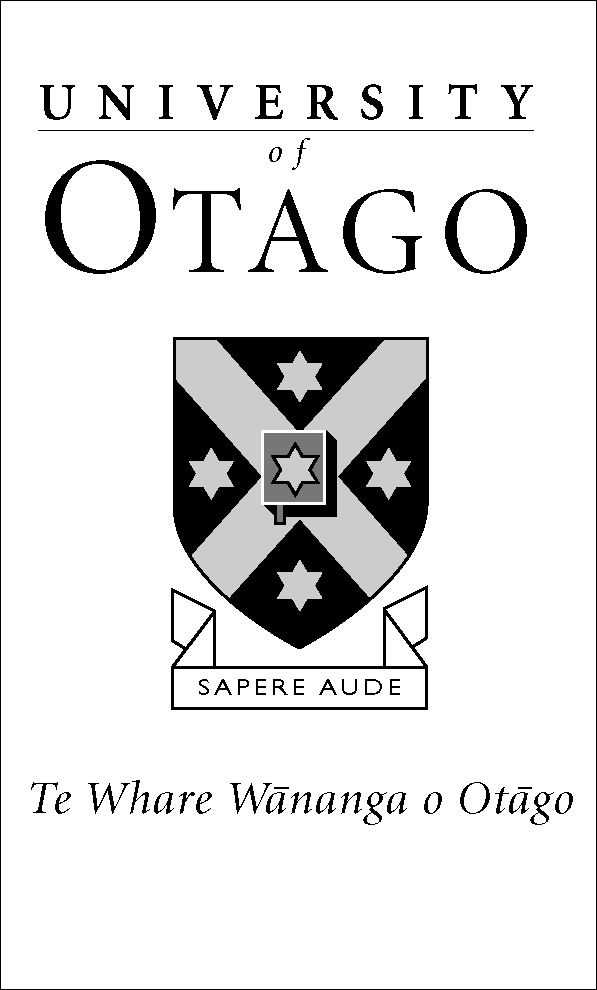 Division of HumanitiesExaminer Recommendation Form for MA (Coursework) Dissertation(this form should accompany your written report)Candidate Name: 	Title of MA(Coursework) Dissertation:  	Recommendation (please tick one on the basis of the dissertation as submitted): ____	(a)	The dissertation should be accepted without amendments;		or____	(b)	The dissertation should be accepted subject to minor editorial corrections as 	indicated being made at the discretion, and to the satisfaction of the Convenor 	concerned;		or		____	(c)	The dissertations does not meet the criteria for the award of the degree (ie it fails), 	and should be rejected without right of resubmission.Please note – In rare circumstances where the dissertation does not meet the criteria for award of the degree, a Revise and Resubmit option may be available.  Contact the MA(Coursework) co-ordinator to discuss further at MACoursework@otago.ac.nzMark and GradeLevel of Award Passes are: 	Distinction 80 – 100;  Credit 70 – 79;  Pass 50 – 69 MARK Awarded (please complete): ____________ GRADE Awarded (please complete): _____________Name of Referee: ____________________________________________Signature of Referee: _________________________________________   Date:  _____/_____/_____Please attach your report to this formA+ OutstandingFulfils all criteria to an unusually high standardB-Very reasonableFulfils most criteria to a good standard but not consistentlyA ExcellentFulfils all criteria to a very high standard consistentlyC+ReasonableFulfils some criteria to a competent standardA-Verging on excellentFulfils all criteria to a high standard but not consistentlyCFairFulfils some criteria to a competent standard but not consistentlyB+Very goodFulfils most criteria to a very good standardC-Marginal passFulfils some criteria to an adequate standardBGoodFulfils most criteria to a good standardD+(and below) InadequateFails to fulfil enough criteria to a competent standard